Přihláška na Lila Cup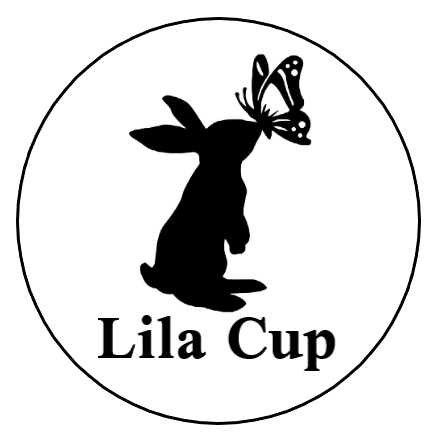 Jméno a příjmení závodníka: Datum narození:Telefonní číslo, email:Člen klubu: ANO/NEDo kolonky rovinná dráha/parkur pište výkonnostní třídu, do kolonky skok vysoký/daleký pište ANO, pokud králík v dané disciplíně nebude startovat, ponechte kolonku prázdnou.Startovné celkem:(cena za jeden start 60,- + závodník 100,-)Podpis:Závodník se odesláním přihlášky zavazuje k dodržování propozic.Jméno králíkaDatum narozeníČíslo VPRovinná dráhaParkurSkok vysokýSkok daleký